Manley P. IrwinOctober 18, 1877 – April 22, 1975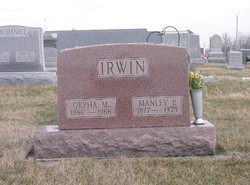 Photo by Trina   Manley P. Irwin, 97, a retired carpenter, died at 9:45 a.m. Tuesday at the Decatur Community Care Center, where he had resided since May of 1973.  Mr. Irwin had been in failing health for one year. A former resident of 318 Oak St.; Mr. Irwin was a member of the Decatur Church of God.             Mr. Irwin, who is survived by 125 descendants, was born Oct. 18, 1877 in Licking County, O.; the son of Phillip M. and Elizabeth Rutledge-Irwin, and was united in marriage on May 21, 1904 to Ortha Tumbleson, who died July 24, 1966.   Survivors include one son, Harry (Jack) Irwin of route 2, Decatur; two daughters, Mrs. Perry (Bessie) Everett of route 1, Decatur; Mrs. Robert (Velma) Ehrman of Decatur; two half-sisters, Mrs. Clint (Iva) Charleston of Geneva; Mrs. Herbert (Jane) Arnold of Ridgeville; 29 grandchildren, 75 great-grandchildren and 18 great-great-grandchildren.  Two sons, Arthur and Herbert and two brothers and three sisters preceded him in death.   Funeral services will be conducted at 2 p.m. Thursday at the Zwick Funeral Home, with Rev. Artie Burnett officiating.  Burial will be in the Mt. Hope Cemetery.  Friends may call at the funeral home after 2 p.m. this afternoon.     Preferred memorials are to the Decatur Church of God Bus Fund.Decatur Daily Democrat, Adams County, IndianaApril 23, 1975 